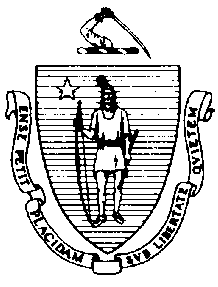 The Executive Office of Health and Human ServicesDepartment of Public HealthBureau of Environmental HealthCommunity Sanitation Program5 Randolph Street, Canton, MA 02021Phone: 781-828-7700 Fax: 781-828-7703May 10, 2017Robert Ogden, SheriffDukes County Jail and House of CorrectionRe: Facility Inspection - Dukes County Jail and House of Correction, EdgartownDear Sheriff Ogden:In accordance with M.G.L. c. 111, §§ 5, 20, and 21, as well as Massachusetts Department of Public Health (Department) Regulations 105 CMR 451.000: Minimum Health and Sanitation Standards and Inspection Procedures for Correctional Facilities; 105 CMR 480.000: Storage and Disposal of Infectious or Physically Dangerous Medical or Biological Waste (State Sanitary Code, Chapter VIII); 105 CMR 590.000: Minimum Sanitation Standards for Food Establishments (State Sanitary Code Chapter X); the 1999 Food Code; 105 CMR 520.000 Labeling; and 105 CMR 205.000 Minimum Standards Governing Medical Records and the Conduct of Physical Examinations in Correctional Facilities; I conducted an inspection of the Dukes County Jail and House of Correction on May 1, 2017 accompanied by 
Lieutenant Michael Trance. Violations noted during the inspection are listed below including 32 repeat violations:HEALTH AND SAFETY VIOLATIONS(* indicates conditions documented on previous inspection reports)POLICE LOCK-UP AREABail Office105 CMR 451.353	Interior Maintenance: Light shield missing Hallway	No Violations NotedBooking Area105 CMR 451.350*	Structural Maintenance: Ceiling cracking105 CMR 451.350	Structural Maintenance: Exterior door not rodent and weathertightMale Holding Cell105 CMR 451.320*	Cell Size: Inadequate floor spaceFemale/Juvenile Holding Cell105 CMR 451.341*	Natural Light in Cell: No natural light source in cells105 CMR 451.321*	Cell Size: Inadequate floor spaceHOUSE OF CORRECTIONSControl Area	No Violations NotedVisit Room	No Violations NotedFood Service AreaOfficeFC 6-201.11	Design, Construction and Installation: Floor not easily cleanable, floor surface damagedKitchen3-Compartment Sink	No Violations NotedMechanical Warewashing Machine	No Violations NotedStove and Hood	No Violations NotedPrep Table and Sink	No Violations NotedCoffee Station and Small Refrigerator	No Violations NotedHandwash Sink	No Violations NotedBack Room	No Violations NotedPantry	No Violations NotedDining Room	No Violations NotedFirst Floor UnitsAdministrative Segregation UnitCells105 CMR 451.320*	Cell Size: Inadequate floor space in cell # 2 and 3Janitor’s Closet	No Violations NotedHallway105 CMR 451.353*	Interior Maintenance: Wires exposed105 CMR 451.353	Interior Maintenance: Floor paint peeling105 CMR 451.353	Interior Maintenance: Wall paint peelingPre-Release UnitLaundry Area	No Violations NotedBathroom	No Violations NotedShowers105 CMR 451.123*	Maintenance: Missing curtain in shower # 1105 CMR 451.123	Maintenance: Ceiling vent dustyDay Room105 CMR 451.350	Structural Maintenance: Door not rodent and weathertight, bottom of door casing rotted105 CMR 451.141	Screens: Screens missingHallway	No Violations NotedCells105 CMR 451.321*		Cell Size: Inadequate floor space in all cellsCanteen Room105 CMR 451.353*	Interior Maintenance: Light shield missingProperty Room	No Violations NotedUnit # 1	Closed for Renovation	Hallway105 CMR 451.350	Structural Maintenance: Floor brick surface damagedCells105 CMR 451.321*	Cell Size: Inadequate floor space in cell # 1-3Shower Stall105 CMR 451.123*	Maintenance: Metal surfaces rusted in shower stall105 CMR 451.123*	Maintenance: Wall paint peeling above stall105 CMR 451.123*	Maintenance: Mold on ceiling outside shower stallLaundry Area	No Violations NotedUnit # 2Hallway105 CMR 451.353	Interior Maintenance: Floor tiles missingDorm Room105 CMR 451.321*	Cell Size: Inadequate floor space in dorm105 CMR 451.344	Illumination in Habitable Areas: Lights not functioning properly, all lights out in dorm area105 CMR 451.353	Interior Maintenance: Floor tile damagedDorm Shower105 CMR 451.123*	Maintenance: Floor grout damaged in shower # 1105 CMR 451.123*	Maintenance: Ceiling paint peeling in shower # 2105 CMR 451.123*	Maintenance: Ceiling paint peeling outside showersDorm Bathroom105 CMR 451.123	Maintenance: Floor tiles damaged under toiletDorm Day Room	No Violations NotedChemical Closet	No Violations NotedSecond Floor UnitsMain Hallway105 CMR 451.141*	Screens: Screen damaged in windowEducation Room105 CMR 451.141	Screens: Screen missing in windowNurse’s Office	No Violations NotedUnit # 3Hallway105 CMR 451.353*	Interior Maintenance: Floor paint damaged105 CMR 451.353*	Interior Maintenance: Radiator paint peeling105 CMR 451.350	Structural Maintenance: Windows do not function properly, books observed propping windows openCells105 CMR 451.320*	Cell Size: Inadequate floor space in cell # 1-3105 CMR 451.350*	Structural Maintenance: Ceiling left unfinished from repair in cell # 1 and 3105 CMR 451.353*	Interior Maintenance: Floor paint peeling in cell # 1-3Shower Stall	No Violations NotedUnit # 4Hallway105 CMR 451.353*	Interior Maintenance: Radiator paint peeling105 CMR 451.353*	Interior Maintenance: Floor threshold damaged at entrance to hallway105 CMR 451.353*	Interior Maintenance: Floor paint peelingCells105 CMR 451.320*	Cell Size: Inadequate floor space in cell # 3105 CMR 451.353*	Interior Maintenance: Floor paint peeling in cell # 1-3Shower Stall105 CMR 451.123	Maintenance: Floor paint damaged outside showerAdministration AreaHuman Services	No Violations NotedStaff Bathroom	No Violations Noted3rd Floor	No Violations NotedOffice Bathroom	No Violations NotedHallway	No Violations NotedOutside AreasOutside Gym Area	No Violations NotedTraining Building105 CMR 451.353*	Interior Maintenance: Light shields missingStaff Bathroom	No Violations NotedHuman Resource Building	No Violations NotedStaff Bathroom	No Violations NotedCivil Process Building	No Violations NotedStaff Bathroom	No Violations NotedObservations and Recommendations The inmate population was 22 at the time of inspection.At the time of inspection, the Department recommended that all cells be identified with a numbering system.   This will assist the Department and correctional employees to better recognize where issues exist.This facility does not comply with the Department’s Regulations cited above. In accordance with 105 CMR 451.404, please submit a plan of correction within 10 working days of receipt of this notice, indicating the specific corrective steps to be taken, a timetable for such steps, and the date by which correction will be achieved. The plan should be signed by the Superintendent or Administrator and submitted to my attention, at the address listed above.To review the specific regulatory requirements please visit our website at www.mass.gov/dph/dcs and click on "Correctional Facilities" (available in both PDF and RTF formats).To review the Food Establishment regulations please visit the Food Protection website at www.mass.gov/dph/fpp and click on “Food Protection Regulations”. Then under “Retail” click “105 CMR 590.000 - State Sanitary Code Chapter X – Minimum Sanitation Standards for Food Establishments” and “1999 Food Code”.To review the Labeling regulations please visit the Food Protection website at www.mass.gov/dph/fpp and click on “Food Protection Regulations”. Then under “General Food Regulations” click “105 CMR 520.000: Labeling.” This inspection report is signed and certified under the pains and penalties of perjury.Sincerely,Nicholas Gale Environmental Health Inspector, CSP, BEHcc:	Jan Sullivan, Acting Director, BEH	Steven Hughes, Director, CSP, BEHTimothy Miley, Director of Government AffairsMarylou Sudders, Secretary, Executive Office of Health and Human Services	Thomas Turco, Commissioner, DOC	James Neville, Superintendent	Bob Graves, EHSOMatthew Poole, Health Agent, Edgartown Health Department	Clerk, Massachusetts House of Representatives	Clerk, Massachusetts Senate	Daniel Bennett, Secretary, EOPSSJennifer Gaffney, Director, Policy Development and Compliance UnitCHARLES D. BAKERGovernorKARYN E. POLITOLieutenant Governor